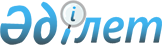 О мерах по реализации Закона Республики Казахстан от 13 мая 2020 года "О внесении изменений и дополнений в некоторые законодательные акты Республики Казахстан по вопросам регулирования миграционных процессов"Распоряжение Премьер-Министра Республики Казахстан от 27 августа 2020 года № 118-р.
      1. Утвердить прилагаемый перечень правовых актов, принятие которых необходимо в целях реализации Закона Республики Казахстан от 13 мая 2020 года "О внесении изменений и дополнений в некоторые законодательные акты Республики Казахстан по вопросам регулирования миграционных процессов" (далее – перечень).
      2. Государственным органам Республики Казахстан:
      1) разработать и в установленном законодательством порядке внести на утверждение в Правительство Республики Казахстан проекты правовых актов согласно перечню;
      2) принять соответствующие ведомственные акты согласно перечню и не позднее 10 числа следующего месяца проинформировать Министерство труда и социальной защиты населения Республики Казахстан о принятых мерах.
      3. Министерству труда и социальной защиты населения Республики Казахстан обобщить представленную информацию по итогам квартала и не позднее 20 числа месяца следующего квартала проинформировать Правительство Республики Казахстан о принятых мерах. Перечень
правовых актов, принятие которых необходимо в целях реализации Закона Республики Казахстан от 13 мая 2020 года "О внесении изменений и дополнений в некоторые законодательные акты Республики Казахстан по вопросам регулирования миграционных процессов"
      Сноска. Перечень с изменениями, внесеными распоряжениями Премьер-Министра РК от 03.11.2020 № 141-р; от 08.11.2021 № 182-р.
      Примечание: расшифровка аббревиатур:
      МЮ – Министерство юстиции Республики Казахстан; 
      МОН – Министерство образования и науки Республики Казахстан;
      ГП – Генеральная прокуратура Республики Казахстан;
      МЗ – Министерство здравоохранения Республики Казахстан;
      МТСЗН – Министерство труда и социальной защиты населения Республики Казахстан;
      МИИР – Министерство индустрии и инфраструктурного развития Республики Казахстан;
      МФ – Министерство финансов Республики Казахстан;
      МО – Министерство обороны Республики Казахстан;
      МТИ – Министерство торговли и интеграции Республики Казахстан;
      МИД – Министерство иностранных дел Республики Казахстан;
      НБ – Национальный Банк Республики Казахстан;
      БНС АСПР – Бюро национальной статистики Агентства по стратегическому планированию и реформам Республики Казахстан;
      МНЭ – Министерство национальной экономики Республики Казахстан;
      МЦРИАП – Министерство цифрового развития, инноваций и аэрокосмической промышленности Республики Казахстан;
      МВД – Министерство внутренних дел Республики Казахстан;
      * – срок принятия НПА в течение двух месяцев после подписания Закона Республики Казахстан "О внесении изменений и дополнений в некоторые законодательные акты Республики Казахстан по вопросам налогообложения и совершенствования инвестиционного климата".
					© 2012. РГП на ПХВ «Институт законодательства и правовой информации Республики Казахстан» Министерства юстиции Республики Казахстан
				
      Премьер-Министр 

А. Мамин
Утвержден
распоряжением Премьер-Министра
Республики Казахстан
от 27 августа 2020 года № 118-р
№
п/п

Наименование
правового акта

Форма акта

Государственный орган, ответственный за исполнение

Срок исполнения

Лицо, ответственное за качество, своевременность разработки и внесение правовых актов

1

2

3

4

5

6

1. 
О внесении изменений в Указ Президента Республики Казахстан от 10 октября 2006 года № 198 "О Комиссии по вопросам гражданства при Президенте Республики Казахстан"
Указ Президента Республики Казахстан
МВД
*
Кожаев М.Ш.
2. 
О внесении изменений в Указ Президента Республики Казахстан от 25 апреля 2016 года № 240 "Об утверждении Консульского устава Республики Казахстан"
Указ Президента Республики Казахстан
МИД
*
Нурышев Ш.Ш.
3. 
О внесении изменений в постановление Правительства Республики Казахстан от 15 декабря 2016 года № 802 "Об утверждении Правил установления квоты на привлечение иностранной рабочей силы в Республику Казахстан и ее распределение между регионами Республики Казахстан, определение лиц, для осуществления трудовой деятельности которых не требуется разрешения местных исполнительных органов на привлечение иностранной рабочей силы, и признании утратившими силу некоторых решений Правительства Республики Казахстан"
постановление Правительства Республики Казахстан
МТСЗН
август 2020 года
Шапкенов С.Ж.
4. 
О признании утратившим силу постановления Правительства Республики Казахстан от 24 декабря 2019 года № 967 "Об установлении региональной квоты приема оралманов и переселенцев на 2020 год"
постановление Правительства Республики Казахстан
МТСЗН
август 2020 года
Шапкенов С.Ж.
5. 
О признании утратившим силу постановления Правительства Республики Казахстан от 27 декабря 2019 года № 984 "Об установлении квоты на привлечение иностранной рабочей силы для осуществления трудовой деятельности на территории Республики Казахстан на 2020 год"
постановление Правительства Республики Казахстан
МТСЗН
август 2020 года
Шапкенов С.Ж.
6. 
О внесении изменений и дополнений в постановление Правительства Республики Казахстан от 18 февраля 2017 года № 81 "Некоторые вопросы Министерства труда и социальной защиты населения Республики Казахстан"
постановление Правительства Республики Казахстан 
МТСЗН
август 2020 года
Шапкенов С.Ж.
7. 
О внесении изменений в постановление Правительства Республики Казахстан от 13 ноября 2018 года № 746 "Об утверждении Государственной программы развития продуктивной занятости и массового предпринимательства на 2017 – 2021 годы "Еңбек"
постановление Правительства Республики Казахстан 
МТСЗН
*
Шапкенов С.Ж.
8. 
Иключен распоряжением Премьер-Министра РК от 08.11.2021 № 182-р.
Иключен распоряжением Премьер-Министра РК от 08.11.2021 № 182-р.
Иключен распоряжением Премьер-Министра РК от 08.11.2021 № 182-р.
Иключен распоряжением Премьер-Министра РК от 08.11.2021 № 182-р.
Иключен распоряжением Премьер-Министра РК от 08.11.2021 № 182-р.
9. 
О внесении изменений в постановление Правительства Республики Казахстан от 29 сентября 2017 года № 602 "Об утверждении Концепции миграционной политики Республики Казахстан на 2017 – 2021 годы и Плана мероприятий по реализации Концепции миграционной политики Республики Казахстан на 2017 – 2021 годы"
постановление Правительства Республики Казахстан 
МТСЗН
*
Шапкенов С.Ж.
10. 
Иключен распоряжением Премьер-Министра РК от 08.11.2021 № 182-р.
Иключен распоряжением Премьер-Министра РК от 08.11.2021 № 182-р.
Иключен распоряжением Премьер-Министра РК от 08.11.2021 № 182-р.
Иключен распоряжением Премьер-Министра РК от 08.11.2021 № 182-р.
Иключен распоряжением Премьер-Министра РК от 08.11.2021 № 182-р.
11. 
О внесении изменений в постановление Правительства Республики Казахстан от 23 августа 2018 года № 513 "Об утверждении Правил предоставления государственных грантов для реализации новых бизнес-идей участникам Государственной программы развития продуктивной занятости и массового предпринимательства на 2017 – 2021 годы "Еңбек"
постановление Правительства Республики Казахстан 
МТСЗН
*
Шапкенов С.Ж.
12. 
О внесении изменений в постановление Правительства Республики Казахстан от 31 декабря 2015 года № 1176 "Об утверждении размеров фактических затрат на копирование или печать и порядка их оплаты обладателю информации, а также порядка освобождения социально уязвимых слоев населения от оплаты фактических затрат на копирование или печать"
постановление Правительства Республики Казахстан 
МТСЗН
*
Шапкенов С.Ж.
13. 
О внесении изменений в постановление Правительства Республики Казахстан от 10 апреля 2014 года № 341 "Об утверждении Правил выполнения гарантий государства получателям пенсионных выплат по сохранности обязательных пенсионных взносов, обязательных профессиональных пенсионных взносов в едином накопительном пенсионном фонде в размере фактически внесенных обязательных пенсионных взносов, обязательных профессиональных пенсионных взносов с учетом уровня инфляции"
постановление Правительства Республики Казахстан 
МТСЗН
*
Шапкенов С.Ж.
14. 
О внесении изменений в постановление Правительства Республики Казахстан от 3 апреля 2018 года № 157 "Об установлении ставок сбора за выдачу и (или) продление разрешения на привлечение иностранной рабочей силы в Республику Казахстан"
постановление Правительства Республики Казахстан
МТСЗН
август 2020 года
Шапкенов С.Ж.
15. 
О внесении изменений в постановление Правительства Республики Казахстан от 21 января 2012 года № 148 "Об утверждении Правил въезда и пребывания иммигрантов в Республике Казахстан, а также их выезда из Республики Казахстан и Правил осуществления миграционного контроля, а также учета иностранцев и лиц без гражданства, незаконно пересекающих Государственную границу Республики Казахстан, незаконно пребывающих на территории Республики Казахстан, а также лиц, которым запрещен въезд на территорию Республики Казахстан"
постановление Правительства Республики Казахстан
МВД
август 2020 года
Кожаев М.Ш.
16. 
О внесении изменений в постановление Правительства Республики Казахстан от 6 апреля 2017 года № 175 "Об утверждении Правил выдворения за пределы Республики Казахстан иностранца или лица без гражданства в принудительном порядке"
постановление Правительства Республики Казахстан
МВД
август 2020 года
Кожаев М.Ш.
17. 
О признании утратившим силу постановления Правительства Республики Казахстан от 23 июля 2013 года № 734 "Об утверждении Правил выдачи пропусков на въезд в пограничную зону иностранцам и лицам без гражданства и изменений и дополнений, которые вносятся в некоторые решения Правительства Республики Казахстан"
постановление Правительства Республики Казахстан
МВД
август 2020 года
Кожаев М.Ш.
18. 
О внесении изменений и дополнений в постановление Правительства Республики Казахстан от 26 августа 2013 года № 852 "Об утверждении Правил оформления, выдачи, замены, сдачи, изъятия и уничтожения паспорта гражданина Республики Казахстан, удостоверения личности гражданина Республики Казахстан, вида на жительство иностранца в Республике Казахстан, удостоверения лица без гражданства и удостоверения беженца"
постановление Правительства Республики Казахстан
МВД
*
Кожаев М.Ш.
19. 
О внесении изменений и дополнений в постановление Правительства Республики Казахстан от 28 марта 2012 года № 361 "Об утверждении Правил оформления документов на выезд за пределы Республики Казахстан на постоянное место жительства"
постановление Правительства Республики Казахстан
МВД
август 2020 года
Кожаев М.Ш.
20. 
О внесении изменений в постановление Правительства Республики Казахстан от 25 мая 2017 года № 296 "Об утверждении типовых правил регулирования миграционных процессов в областях, городах республиканского значения, столице"
постановление Правительства Республики Казахстан
МВД
*
Кожаев М.Ш.
21. 
О внесении изменений и дополнений в постановление Правительства Республики Казахстан от 22 июня 2005 года № 607 "Вопросы Министерства внутренних дел Республики Казахстан"
постановление Правительства Республики Казахстан
МВД
август 2020 года
Кожаев М.Ш.
22. 
О внесении изменений и дополнений в постановление Правительства Республики Казахстан от 4 июля 2013 года № 684 "Об утверждении образцов паспорта гражданина Республики Казахстан, удостоверения личности гражданина Республики Казахстан, вида на жительство иностранца в Республике Казахстан, удостоверения лица без гражданства, удостоверения беженца и требований к их защите"
постановление Правительства Республики Казахстан
МВД
*
Кожаев М.Ш.
23. 
О внесении изменений в постановление Правительства Республики Казахстан от 8 мая 2012 года № 596 "Об утверждении Правил обеспечения кандидата в космонавты, космонавта ежегодными профилактическими осмотрами, медицинским и санаторно-курортным лечением"
постановление Правительства Республики Казахстан
МЗ
*
Шоранов М.Е.
24. 
О внесении изменений в постановление Правительства Республики Казахстан от 20 июня 2019 года № 421 "Об утверждении перечня медицинской помощи в системе обязательного социального медицинского страхования"
постановление Правительства Республики Казахстан
МЗ
*
Шоранов М.Е.
25. 
О внесении изменений в постановление Правительства Республики Казахстан от 17 февраля 2017 года № 71 "О некоторых вопросах министерств здравоохранения и национальной экономики Республики Казахстан"
постановление Правительства Республики Казахстан
МЗ
*
Шоранов М.Е.
26. 
О признании утратившим силу постановления Правительства Республики Казахстан от 17 апреля 2013 года № 372 "Об утверждении Правил приведения в соответствие сведений о физическом лице в информационных системах"
постановление Правительства Республики Казахстан
МЦРИАП
*
Оспанов А.Е.
27. 
О внесении изменений в постановление Правительства Республики Казахстан от 31 декабря 2015 года № 1162 "Об определении поставщиков печатной продукции, требующей специальной степени защиты, а также утверждении перечня такой продукции, приобретаемой у них, и признании утратившими силу некоторых решений Правительства Республики Казахстан"
постановление Правительства Республики Казахстан
НБ
*
Биртанов Е.А.
28. 
О внесении изменений в постановление Правительства Республики Казахстан от 9 сентября 2019 года № 668 "Об утверждении Правил взаимодействия государственных органов Республики Казахстан в случае проведения расследования, предшествующего применению компенсирующей меры государством-членом Евразийского экономического союза в отношении товаров, происходящих из Республики Казахстан"
постановление Правительства Республики Казахстан
МТИ
*
Торебаев К.К.
29. 
Исключена распоряжением Премьер-Министра РК от 03.11.2020 № 141-р.
Исключена распоряжением Премьер-Министра РК от 03.11.2020 № 141-р.
Исключена распоряжением Премьер-Министра РК от 03.11.2020 № 141-р.
Исключена распоряжением Премьер-Министра РК от 03.11.2020 № 141-р.
Исключена распоряжением Премьер-Министра РК от 03.11.2020 № 141-р.
30. 
О внесении изменений в постановление Правительства Республики Казахстан от 27 декабря 2019 года № 990 "Об утверждении Государственной программы развития регионов на 2020 – 2025 годы"
постановление Правительства Республики Казахстан
МНЭ
*
Иргалиев А.А.
31. 
О внесении изменений в постановление Правительства Республики Казахстан от 2 июля 2013 года № 673 "Об утверждении Правил приватизации жилищ из государственного жилищного фонда"
постановление Правительства Республики Казахстан
МИИР
*
Ускенбаев К.А.
32. 
О внесении изменений в постановление Правительства Республики Казахстан от 24 апреля 2014 года № 396 "Об утверждении Концепции социального развития Республики Казахстан до 2030 года и Плана социальной модернизации на период до 2016 года"
постановление Правительства Республики Казахстан
МИИР
*
Ускенбаев К.А.
33. 
О внесении изменений в постановление Правительства Республики Казахстан от 22 октября 2007 года № 984 "О некоторых вопросах Министерства образования и науки Республики Казахстан"
постановление Правительства Республики Казахстан
МОН
*
Асылова Б.А.
34. 
О внесении изменений в постановление Правительства Республики Казахстан от 28 октября 2004 года № 1118 "Вопросы Министерства иностранных дел Республики Казахстан"
постановление Правительства Республики Казахстан
МИД
*
Нурышев Ш.Ш.
35. 
О внесении изменений в решение Акмолинского областного маслихата от 13 декабря 2018 года № 6С-27-2 "Об областном бюджете на 2019 – 2021 годы"
решение
акимат Акмолинской области
*
36. 
О внесении изменений в решение маслихата Камыстинского района Костанайской области от 22 апреля 2009 года № 137 "Об установлении стоимости разовых талонов для граждан Республики Казахстан, оралманов, деятельность которых носит эпизодический характер, а также для граждан Республики Казахстан, оралманов, индивидуальных предпринимателей и юридических лиц, осуществляющих деятельность по реализации товаров, выполнению работ, оказанию услуг на рынках"
решение 
акимат Костанайской области
*
37.
О внесении изменений в решение Восточно-Казахстанского областного маслихата от 6 октября 2017 года № 14/166-VI "Об утверждении Правил регулирования миграционных процессов в Восточно-Казахстанской области"
решение
акимат Восточно-Казахстанской области
ноябрь 2021 года
38. 
О внесении изменений в решение Акмолинского областного маслихата от 29 сентября 2017 года № 6С-15-3 "Об утверждении Правил регулирования миграционных процессов в Акмолинской области"
решение
акимат Акмолинской области
*
39. 
О внесении изменений в решение Западно-Казахстанского областного маслихата от 27 сентября 2017 года № 13-2 "Об утверждении Правил регулирования миграционных процессов в Западно-Казахстанской области"
решение
акимат Западно-Казахстанской области
*
40. 
О внесении изменений в решение маслихата Северо-Казахстанской области от 29 августа 2017 года № 15/7 "Об утверждении Правил регулирования миграционных процессов в Северо-Казахстанской области"
решение
акимат Северо-Казахстанской области
*
41. 
О внесении изменений в решение маслихата Павлодарской области от 25 августа 2017 года № 142/15 "Об утверждении Правил регулирования миграционных процессов в Павлодарской области"
решение
акимат Павлодарской области
*
42. 
О внесении изменений в решение Атырауского областного маслихата от 23 августа 2017 года № 148-VI "Об утверждении Правил регулирования миграционных процессов в Атырауской области"
решение
акимат Атырауской области
*
43. 
О внесении изменений в решение маслихата Костанайской области от 16 августа 2017 года № 180 "Об утверждении Правил регулирования миграционных процессов в Костанайской области"
решение
акимат Костанайской области
*
44. 
О внесении изменений в решение маслихата Актюбинской области от 14 августа 2017 года № 194 "Об утверждении Правил регулирования миграционных процессов в Актюбинской области"
решение
акимат Актюбинской области
*
45. 
О внесении изменений в решение Кызылординского областного маслихата от 14 июля 2017 года № 134 "Об утверждении Правил регулирования миграционных процессов в Кызылординской области"
решение
акимат Кызылординской области
*
46.
О внесении изменений в решение маслихата города Астаны от 6 марта 2019 года № 356/45-VI "Об утверждении правил регулирования миграционных процессов в городе Астане"
решение
акимат города Нур-Султана
ноябрь 2021 года
47.
О внесении изменений в решение Алматинского областного маслихата от 15 декабря 2017 года № 26-129 "Об утверждении Правил регулирования миграционных процессов в Алматинской области"
решение
акимат Алматинской области
ноябрь 2021 года
48. 
О внесении изменений в решение ХI сессии Карагандинского областного маслихата от 3 ноября 2017 года № 247 "Об утверждении Правил регулирования миграционных процессов в Карагандинской области"
решение
акимат Карагандинской области
*
49. 
О внесении изменений в решение Южно-Казахстанского областного маслихата от 23 октября 2017 года № 15/194-VI "Об утверждении Правил регулирования миграционных процессов в Южно-Казахстанской области"
решение
акимат Туркестанской области
*
50. 
О внесении изменений в решение маслихата Жамбылской области от 6 октября 2017 года № 15-10 "Об утверждении правил регулирования миграционных процессов в Жамбылской области"
решение
акимат Жамбылской области
*
51. 
О внесении изменений в решение Мангистауского областного маслихата от 29 сентября 2017 года № 13/158 "Об утверждении Правил регулирования миграционных процессов в Мангистауской области"
решение
акимат Мангистауской области
*
52. 
О внесении изменений в решение XХI сессии Маслихата города Алматы VI созыва от 15 сентября 2017 года № 152 "Об утверждении правил регулирования миграционных процессов в городе Алматы"
решение
акимат города Алматы
*
53. 
О внесении изменений в решение маслихата Костанайской области от 11 декабря 2015 года № 471 и постановление акимата Костанайской области от 11 декабря 2015 года № 6 "Об установлении минимальных размеров земельных участков сельскохозяйственного назначения в зависимости от местных условий и особенностей использования указанных земель, предоставляемых в собственность или землепользование в Костанайской области"
решение
акимат Костанайской области
*
54. 
О внесении изменений в решение Жамбылского областного маслихата от 17 октября 2019 года № 39-4 "Об определении размеров и перечня категорий получателей жилищных сертификатов по Жамбылской области"
решение
акимат Жамбылской области
*
55. 
О внесении изменений в решение Жалагашского районного маслихата Кызылординской области от 13 апреля 2020 года № 55-1 "Об утверждении Правил оказания социальной помощи, установления размеров и определения перечня отдельных категорий нуждающихся граждан"
решение
акимат Кызылординской области
*
56. 
О внесении изменений в решение Казалинского районного маслихата Кызылординской области от 22 декабря 2017 года № 150 "Об утверждении Правил оказания социальной помощи, установления размеров и определения перечня отдельных категорий нуждающихся граждан"
решение
акимат Кызылординской области
*
57. 
О внесении изменений в решение Шиелийского районного маслихата Кызылординской области от 7 ноября 2017 года № 15/8 "Об утверждении Правил оказания социальной помощи, установления размеров и определения перечня отдельных категорий нуждающихся граждан"
решение
акимат Кызылординской области
*
58. 
О внесении изменений в решение Аральского районного маслихата Кызылординской области от 28 августа 2017 года № 97 "Об утверждении правил оказания социальной помощи, установления размеров и определения перечня отдельных категорий нуждающихся граждан"
решение
акимат Кызылординской области
*
59. 
О внесении изменений в решение Жанакорганского районного маслихата Кызылординской области от 8 августа 2017 года № 05-16/148 "Об утверждении правил оказания социальной помощи, установления размеров и определения перечня отдельных категорий нуждающихся граждан"
решение
акимат Кызылординской области
*
60. 
О внесении изменений в решение маслихата города Экибастуза Павлодарской области от 25 декабря 2018 года № 322/37 "Об Экибастузском городском бюджете на 2019 – 2021 годы"
решение
акимат Павлодарской области
*
61. 
О внесении изменений в решение Кызылординского городского маслихата от 26 марта 2020 года № 315-58/4 "Об утверждении Правил оказания социальной помощи, установления размеров и определения перечня отдельных категорий нуждающихся граждан"
решение
акимат Кызылординской области
*
62. 
О внесении изменений в решение Кармакшинского районного маслихата Кызылординской области от 20 сентября 2017 года № 117 "Об утверждении Правил оказания социальной помощи, установления размеров и определения перечня отдельных категорий нуждающихся граждан"
решение
акимат Кызылординской области
*
63. 
О внесении изменений в решение маслихата Узункольского района Костанайской области от 30 декабря 2019 года № 337 "О районном бюджете Узункольского района на 2020 – 2022 годы"
решение
акимат Костанайской области
*
64. 
О внесении изменений в решение маслихата Камыстинского района Костанайской области от 26 декабря 2019 года № 290 "О районном бюджете Камыстинского района на 2020 – 2022 годы"
решение
акимат Костанайской области
*
65. 
О внесении изменений в решение Коргалжынского районного маслихата Акмолинской области от 24 декабря 2019 года № 1/47 "О районном бюджете на 2020 – 2022 годы"
решение
акимат Акмолинской области
*
66. 
О внесении изменений в решение Степногорского городского маслихата Акмолинской области от 24 декабря 2019 года № 6С-48/2 "О бюджете города на 2020 – 2022 годы"
решение
акимат Акмолинской области
*
67. 
О внесении изменений в решение Егиндыкольского районного маслихата Акмолинской области от 24 декабря 2019 года № 6С42-2 "О районном бюджете на 2020 – 2022 годы"
решение
акимат Акмолинской области
*
68. 
О внесении изменений в решение Астраханского районного маслихата Акмолинской области от 24 декабря 2019 года № 6С-59-2 "О районном бюджете на 2020 – 2022 годы"
решение
акимат Акмолинской области
*
69. 
О внесении изменений в решение Буландынского районного маслихата Акмолинской области от 24 декабря 2019 года № 6С-49/1 "О районном бюджете на 2020 – 2022 годы"
решение
акимат Акмолинской области
*
70. 
О внесении изменений в решение маслихата Джангельдинского района Костанайской области от 26 декабря 2018 года № 207 "О районном бюджете Джангельдинского района на 2019 – 2021 годы"
решение
акимат Костанайской области
*
71. 
О внесении изменений в решение маслихата Денисовского района Костанайской области от 10 января 2020 года № 2 "О бюджете Денисовского района на 2020 – 2022 годы"
решение
акимат Костанайской области
*
72. 
О внесении изменений в решение маслихата Житикаринского района Костанайской области от 30 декабря 2019 года № 370 "О районном бюджете Житикаринского района на 2020 – 2022 годы"
решение
акимат Костанайской области
*
73. 
О внесении изменений в решение маслихата города Костаная Костанайской области от 27 декабря 2019 года № 436 "О бюджете города Костаная на 2020 – 2022 годы"
решение
акимат Костанайской области
*
74. 
О внесении изменений в решение маслихата города Экибастуза Павлодарской области от 25 декабря 2019 года № 406/51 "Об Экибастузском городском бюджете на 2020 – 2022 годы"
решение
акимат Павлодарской области
*
75. 
О внесении изменений в решение Зерендинского районного маслихата Акмолинской области от 24 декабря 2019 года № 49-318 "О бюджете Зерендинского района на 2020 – 2022 годы"
решение
акимат Акмолинской области
*
76. 
О внесении изменений в решение Аккольского районного маслихата Акмолинской области от 24 декабря 2019 года № С 49-1 "О районном бюджете на 2020 – 2022 годы"
решение
акимат Акмолинской области
*
77. 
О внесении изменений в решение Шортандинского районного маслихата Акмолинской области от 24 декабря 2019 года № С-51/2 "О районном бюджете на 2020 – 2022 годы"
решение
акимат Акмолинской области
*
78. 
О внесении изменений в решение Аршалынского районного маслихата Акмолинской области от 24 декабря 2019 года № 48/2 "О районном бюджете на 2020 – 2022 годы"
решение
акимат Акмолинской области
*
79. 
О внесении изменений в решение Ерейментауского районного маслихата Акмолинской области от 24 декабря 2019 года № 6С-46/2-19 "О районном бюджете на 2020 – 2022 годы"
решение
акимат Акмолинской области
*
80. 
О внесении изменений в решение Бурабайского районного маслихата Акмолинской области от 24 декабря 2019 года № 6С-52/1 "О районном бюджете на 2020 – 2022 годы"
решение
акимат Акмолинской области
*
81. 
О внесении изменений в решение Целиноградского районного маслихата Акмолинской области от 24 декабря 2019 года № 368/54-6 "О районном бюджете на 2020 – 2022 годы"
решение
акимат Акмолинской области
*
82. 
О внесении изменений в решение Кокшетауского городского маслихата Акмолинской области от 24 декабря 2019 года № С-40/2 "О городском бюджете на 2020 – 2022 годы"
решение
акимат Акмолинской области
*
83. 
О внесении изменений в решение Акмолинского областного маслихата от 13 декабря 2018 года № 6С-27-2 "Об областном бюджете на 2019 – 2021 годы"
решение
акимат Акмолинской области
*
84. 
О внесении изменений в решение маслихата Житикаринского района Костанайской области от 21 декабря 2018 года № 254 "О районном бюджете Житикаринского района на 2019 – 2021 годы"
решение
акимат Костанайской области
*
85. 
О внесении изменений в решение Кокшетауского городского маслихата Акмолинской области от 21 декабря 2018 года № С-26/6 "О городском бюджете на 2019 – 2021 годы"
решение
акимат Акмолинской области
*
86. 
О внесении изменений в решение Ерейментауского районного маслихата Акмолинской области от 24 декабря 2018 года № 6С-34/3-18 "О районном бюджете на 2019 – 2021 годы"
решение
акимат Акмолинской области
*
87. 
О внесении изменений в решение маслихата Есильского района Северо-Казахстанской области от 26 декабря 2018 года № 34/193 "Об утверждении бюджета Есильского района Северо-Казахстанской области на 2019 – 2021 годы"
решение
акимат Северо-Казахстанской области
*
88. 
О внесении изменений в решение маслихата района Магжана Жумабаева Северо-Казахстанской области от 27 декабря 2018 года № 25-1 "Об утверждении бюджета района Магжана Жумабаева Северо-Казахстанской области на 2019-2021 годы"
решение
акимат Северо-Казахстанской области
*
89. 
О внесении изменений в решение Акмолинского областного маслихата от 13 декабря 2019 года № 6С-40-2 "Об областном бюджете на 2020 – 2022 годы"
решение
акимат Акмолинской области
*
90. 
О внесении изменений в решение Кокпектинского районного маслихата Восточно-Казахстанской области от 23 декабря 2019 года № 43-2 "О Кокпектинском районном бюджете на 2020 – 2022 годы"
решение
акимат Восточно-Казахстанской области
*
91. 
О внесении изменений в решение Кокпектинского районного маслихата Восточно-Казахстанской области от 23 декабря 2019 года № 43-2 "О Кокпектинском районном бюджете на 2020 – 2022 годы"
решение
акимат Восточно-Казахстанской области
*
92. 
О внесении изменений в решение маслихата города Костаная Костанайской области от 20 декабря 2018 года № 310 "О бюджете города Костаная на 2019 – 2021 годы"
решение
акимат Костанайской области
*
93. 
О внесении изменений в решение Аккольского районного маслихата Акмолинской области от 20 декабря 2018 года № С 33-1 "О районном бюджете на 2019 – 2021 годы"
решение
акимат Акмолинской области
*
94. 
О внесении изменений в решение маслихата Алтынсаринского района Костанайской области от 21 декабря 2018 года № 205 "О районном бюджете Алтынсаринского района на 2019 – 2021 годы"
решение
акимат Костанайской области
*
95. 
О внесении изменений в решение маслихата Аулиекольского района Костанайской области от 21 декабря 2018 года № 250 "О районном бюджете Аулиекольского района на 2019 – 2021 годы"
решение
акимат Костанайской области
*
96. 
О внесении изменений в решение Буландынского районного маслихата Акмолинской области от 21 декабря 2018 года № 6С-33/1 "О районном бюджете на 2019 – 2021 годы"
решение
акимат Акмолинской области
*
97. 
О внесении изменений в решение Зерендинского районного маслихата Акмолинской области от 21 декабря 2018 года № 32-229 "О бюджете Зерендинского района на 2019 – 2021 годы"
решение
акимат Акмолинской области
*
98. 
О внесении изменений в решение маслихата Тарановского района Костанайской области от 21 декабря 2018 года № 235 "О районном бюджете района Беимбета Майлина на 2019 – 2021 годы"
решение
акимат Костанайской области
*
99. 
О внесении изменений в решение маслихата города Аркалыка Костанайской области от 21 декабря 2018 года № 220 "О бюджете города Аркалыка на 2019 – 2021 годы"
решение
акимат Костанайской области
*
100. 
О внесении изменений в решение Целиноградского районного маслихата Акмолинской области от 24 декабря 2018 года № 261/38-6 "О районном бюджете на 2019 – 2021 годы"
решение
акимат Акмолинской области
*
101. 
О внесении изменений в решение маслихата Узункольского района Костанайской области от 24 декабря 2018 года № 245 "О районном бюджете Узункольского района на 2019 – 2021 годы"
решение
акимат Костанайской области
*
102. 
О внесении изменений в решение маслихата Карасуского района Костанайской области от 24 декабря 2018 года № 276 "О районном бюджете Карасуского района на 2019 – 2021 годы"
решение
акимат Костанайской области
*
103. 
О внесении изменений в решение Атбасарского районного маслихата Акмолинской области от 24 декабря 2018 года № 6С 26/2 "О районном бюджете на 2019 – 2021 годы"
решение
акимат Акмолинской области
*
104. 
О внесении изменений в решение Шортандинского районного маслихата Акмолинской области от 24 декабря 2018 года № С-35/2 "О районном бюджете на 2019 – 2021 годы"
решение
акимат Акмолинской области
*
105. 
О внесении изменений в решение Есильского районного маслихата Акмолинской области от 24 декабря 2018 года № 41/2 "О районном бюджете на 2019 – 2021 годы"
решение
акимат Акмолинской области
*
106. 
О внесении изменений в решение Бурабайского районного маслихата Акмолинской области от 24 декабря 2018 года № 6С-37/1 "О районном бюджете на 2019 – 2021 годы"
решение
акимат Акмолинской области
*
107. 
О внесении изменений в решение маслихата района Биржан сал Акмолинской области от 24 декабря 2018 года № С-33/3 "О районном бюджете на 2019 – 2021 годы"
решение
акимат Акмолинской области
*
108. 
О внесении изменений в решение Аршалынского районного маслихата Акмолинской области от 24 декабря 2018 года № 33/2 "О районном бюджете на 2019 – 2021 годы"
решение
акимат Акмолинской области
*
109. 
О внесении изменений в решение Степногорского городского маслихата Акмолинской области от 24 декабря 2018 года № 6С-37/2 "О бюджете города на 2019 – 2021 годы"
решение
акимат Акмолинской области
*
110. 
О внесении изменений в решение маслихата Амангельдинского района Костанайской области от 25 декабря 2018 года № 253 "О районном бюджете Амангельдинского района на 2019 – 2021 годы"
решение 
акимат Костанайской области
*
111. 
О внесении изменений в решение маслихата Камыстинского района Костанайской области от 25 декабря 2018 года № 212 "О районном бюджете Камыстинского района на 2019 – 2021 годы"
решение 
акимат Костанайской области
*
112. 
О внесении изменений в решение маслихата Карабалыкского района Костанайской области от 25 декабря 2018 года № 328 "О районном бюджете Карабалыкского района на 2019 – 2021 годы"
решение 
акимат Костанайской области
*
113. 
О внесении изменений в решение Коргалжынского районного маслихата Акмолинской области от 25 декабря 2018 года № 1/36 "О районном бюджете на 2019 – 2021 годы"
решение 
акимат Акмолинской области
*
114. 
О внесении изменений в решение маслихата Денисовского района Костанайской области от 26 декабря 2018 года № 245 "О бюджете Денисовского района на 2019 – 2021 годы"
решение
акимат Костанайской области
*
115. 
О внесении изменений в решение маслихата Костанайского района Костанайской области от 26 декабря 2018 года № 336 "О районном бюджете Костанайского района на 2019 – 2021 годы"
решение 
акимат Костанайской области
*
116. 
О внесении изменений в решение Кокшетауского городского маслихата Акмолинской области от 24 декабря 2019 года № С-40/2 "О городском бюджете на 2020 – 2022 годы"
решение 
акимат Акмолинской области
*
117. 
О внесении изменений в решение Целиноградского районного маслихата Акмолинской области от 24 декабря 2019 года № 368/54-6 "О районном бюджете на 2020 – 2022 годы"
решение 
акимат Акмолинской области
*
118. 
О внесении изменений в решение Бурабайского районного маслихата Акмолинской области от 24 декабря 2019 года № 6С-52/1 "О районном бюджете на 2020 – 2022 годы"
решение 
акимат Акмолинской области
*
119. 
О внесении изменений в решение Ерейментауского районного маслихата Акмолинской области от 24 декабря 2019 года № 6С-46/2-19 "О районном бюджете на 2020 – 2022 годы"
решение 
акимат Акмолинской области
*
120. 
О внесении изменений и дополнений в приказ Министра внутренних дел Республики Казахстан от 28 января 2016 года № 85 "Об утверждении Правил приема, оформления и рассмотрения органами внутренних дел ходатайств (заявлений) по вопросам приема в гражданство Республики Казахстан и восстановления в гражданстве Республики Казахстан, в том числе в упрощенном (регистрационном) порядке, выхода из гражданства, утраты, лишения гражданства и определения принадлежности к гражданству Республики Казахстан"
приказ Министра внутренних дел Республики Казахстан
МВД
август 2020 года
Кожаев М.Ш.
121. 
О внесении изменений и дополнений в приказ Министра внутренних дел Республики Казахстан от 27 марта 2020 года № 259 "Об утверждении Правил оказания государственной услуги "Оформление документов на выезд за пределы Республики Казахстан на постоянное место жительства"
приказ Министра внутренних дел Республики Казахстан
МВД
август 2020 года
Кожаев М.Ш.
122. 
О внесении изменений и дополнений в приказ Министра внутренних дел Республики Казахстан от 4 декабря 2015 года № 992 "Об утверждении Правил выдачи иностранцам и лицам без гражданства разрешения на временное и постоянное проживание в Республике Казахстан"
приказ Министра внутренних дел Республики Казахстан
МВД
август 2020 года
Кожаев М.Ш.
123. 
Об утверждении Правил по определению правового статуса лиц, находящихся на территории Республики Казахстан, не являющихся гражданами Республики Казахстан и не имеющих доказательства своей принадлежности к гражданству иного государства
приказ Министра внутренних дел Республики Казахстан
МВД
август 2020 года
Кожаев М.Ш.
124. 
О внесении изменений и дополнений в приказ Министра внутренних дел Республики Казахстан от 31 мая 2016 года № 583 "Об утверждении формы и Правил оформления, заполнения, учета, хранения, передачи, расходования, уничтожения формуляра для изготовления документов, удостоверяющих личность (кроме удостоверения беженца)"
приказ Министра внутренних дел Республики Казахстан
МВД
*
Кожаев М.Ш.
125. 
О признании утратившим силу приказа Министра внутренних дел Республики Казахстан от 24 апреля 2015 года № 391 "Об утверждении правил выдачи проездного документа беженцев"
приказ Министра внутренних дел Республики Казахстан
МВД
*
Кожаев М.Ш.
126. 
О внесении изменений и дополнений в приказ Министра внутренних дел Республики Казахстан от 9 января 2012 года № 10 "Об утверждении Правил внутреннего распорядка приемников-распределителей органов внутренних дел"
приказ Министра внутренних дел Республики Казахстан
МВД
август 2020 года
Кожаев М.Ш.
127. 
О внесении изменений в приказ Министра внутренних дел Республики Казахстан от 12 августа 2013 года № 493 "Об утверждении перечня персональных данных, необходимого и достаточного для выполнения осуществляемых задач"
приказ Министра внутренних дел Республики Казахстан
МВД
*
Кожаев М.Ш.
128. 
Об утверждении Правил оказания государственной услуги "Выдача проездного документа" 
приказ Министра внутренних дел Республики Казахстан
МВД
*
Кожаев М.Ш.
129. 
О внесении изменения в приказ Министра здравоохранения и социального развития Республики Казахстан от 13 июня 2016 года № 503 "Об утверждении Правил выдачи или продления справок иностранцу или лицу без гражданства о соответствии его квалификации для самостоятельного трудоустройства, перечня приоритетных отраслей (видов экономической деятельности) и востребованных в них профессий для самостоятельного трудоустройства иностранцев и лиц без гражданства"
приказ Министра труда и социальной защиты населения Республики Казахстан
МТСЗН
сентябрь 2020 года
Шапкенов С.Ж.
130. 
О внесении изменений и дополнений в приказ исполняющего обязанности Министра здравоохранения и социального развития Республики Казахстан от 27 июня 2016 года № 559 "Об утверждении Правил и условий выдачи и (или) продления разрешений работодателям на привлечение иностранной рабочей силы, а также осуществления внутрикорпоративного перевода"
приказ Министра труда и социальной защиты населения Республики Казахстан
МТСЗН
сентябрь 2020 года
Шапкенов С.Ж.
131. 
О внесении изменения в приказ Министра труда и социальной защиты населения Республики Казахстан от 22 июля 2013 года № 328-Ө-М "Об утверждении Правил первичного расселения этнических казахов и членов их семей, по их желанию, до присвоения статуса оралмана в центрах временного размещения"
приказ Министра труда и социальной защиты населения Республики Казахстан
МТСЗН
август 2020 года
Шапкенов С.Ж.
132. 2
О внесении изменений в приказ Министра труда и социальной защиты населения Республики Казахстан от 22 июля 2013 года № 329-Ө-М "Об утверждении Правил присвоения или продления статуса оралмана"
приказ Министра труда и социальной защиты населения Республики Казахстан
МТСЗН
август 2020 года
Шапкенов С.Ж.
133. 2
О внесении изменений и дополнений в приказ Министра труда и социальной защиты населения Республики Казахстан от 22 июля 2013 года № 330-Ө-М "Об утверждении Правил деятельности центров адаптации и интеграции оралманов, Правил деятельности центров временного размещения"
приказ Министра труда и социальной защиты населения Республики Казахстан
МТСЗН
август 2020 года
Шапкенов С.Ж.
134. 2
О внесении изменений в приказ Министра труда и социальной защиты населения Республики Казахстан от 22 июля 2013 года № 331-Ө-М "Об утверждении Правил и сроков проживания оралманов и членов их семей в Центре адаптации и интеграции оралманов, а также Правил оказания оралманам и членам их семей адаптационных и интеграционных услуг"
приказ Министра труда и социальной защиты населения Республики Казахстан
МТСЗН
август 2020 года
Шапкенов С.Ж.
135. 2
О внесении изменений в приказ исполняющего обязанности Министра здравоохранения и социального развития Республики Казахстан от 6 января 2016 года № 7 "Об утверждении Типовых правил оплаты единовременных пособий оралманам и членам их семей, переселившимся в Республику Казахстан вне региональной квоты приема оралманов"
приказ Министра труда и социальной защиты населения Республики Казахстан
МТСЗН
август 2020 года
Шапкенов С.Ж.
136. 2
О внесении изменений в приказ исполняющего обязанности Министра здравоохранения и социального развития Республики Казахстан от 15 января 2016 года № 20 "Об утверждении Правил включения в региональную квоту приема оралманов и переселенцев"
приказ Министра труда и социальной защиты населения Республики Казахстан
МТСЗН
август 2020 года
Шапкенов С.Ж.
137. 2
Об утверждении перечня профессий для осуществления трудовой деятельности сезонных иностранных работников 
приказ Министра труда и социальной защиты населения Республики Казахстан
МТСЗН
сентябрь 2020 года
Шапкенов С.Ж.
138. 2
Об установлении и распределении региональной квоты приема оралманов и переселенцев на 2020 год
приказ Министра труда и социальной защиты населения Республики Казахстан
МТСЗН
август 2020 года
Шапкенов С.Ж.
139. 2
Об установлении квоты на привлечение иностранной рабочей силы для осуществления трудовой деятельности на территории Республики Казахстан на 2020 год
приказ Министра труда и социальной защиты населения Республики Казахстан
МТСЗН
август 2020 года
Шапкенов С.Ж.
140. 
О внесении изменений в приказ исполняющего обязанности Министра здравоохранения и социального развития Республики Казахстан от 6 января 2016 года № 4 "Об утверждении Типового положения комиссии по включению в региональную квоту приема оралманов"
приказ Министра труда и социальной защиты населения Республики Казахстан
МТСЗН
*
Шапкенов С.Ж.
141. 
О внесении изменений и дополнений в приказ Министра здравоохранения и социального развития Республики Казахстан от 11 декабря 2014 года № 312 "Об утверждении форм, предназначенных для сбора административных данных и пояснений по их заполнению"
приказ Министра труда и социальной защиты населения Республики Казахстан
МТСЗН
*
Шапкенов С.Ж.
142. 
О внесении изменений в приказ Министра здравоохранения и социального развития Республики Казахстан от 14 июня 2016 года № 515 "Об утверждении Правил добровольного переселения лиц для повышения мобильности рабочей силы"
приказ Министра труда и социальной защиты населения Республики Казахстан
МТСЗН
*
Шапкенов С.Ж.
143. 
О внесении изменений в приказ исполняющего обязанности Министра здравоохранения и социального развития Республики Казахстан от 29 июля 2015 года № 631 "Об утверждении минимальных социальных стандартов в сферах труда и социального обеспечения"
приказ Министра труда и социальной защиты населения Республики Казахстан
МТСЗН
*
Сарбасов А.А.
144. 
О внесении изменений в приказ Министра труда и социальной защиты населения Республики Казахстан от 28 августа 2013 года № 403-Ө-М "Об утверждении Перечня персональных данных, необходимого и достаточного для выполнения осуществляемых задач"
приказ Министра труда и социальной защиты населения Республики Казахстан
МТСЗН
*
Сарбасов А.А.
145. 
О внесении изменений в приказ Министра здравоохранения и социального развития Республики Казахстан от 5 мая 2015 года № 319 "Об утверждении Правил назначения и выплаты государственных пособий семьям, имеющим детей"
приказ Министра труда и социальной защиты населения Республики Казахстан
МТСЗН
*
Аукенов Е.М.
146. 
О внесении изменений в приказ Министра здравоохранения и социального развития Республики Казахстан от 14 июня 2016 года № 516 "О некоторых вопросах содействия занятости населения"
приказ Министра труда и социальной защиты населения Республики Казахстан
МТСЗН
*
Шапкенов С.Ж.
147. 
О внесении изменений в приказ Министра здравоохранения и социального развития Республики Казахстан от 5 мая 2015 года № 320 "Об утверждении Правил назначения и выплаты государственной адресной социальной помощи"
приказ Министра труда и социальной защиты населения Республики Казахстан
МТСЗН
*
Аукенов Е.М.
148. 
О внесении изменений в приказ Министра здравоохранения и социального развития Республики Казахстан от 14 апреля 2015 года № 223 "Об утверждении Правил предоставления государственной базовой пенсионной выплаты за счет бюджетных средств, а также назначения и осуществления пенсионных выплат по возрасту, государственных социальных пособий по инвалидности, по случаю потери кормильца, государственных специальных пособий"
приказ Министра труда и социальной защиты населения Республики Казахстан
МТСЗН
*
Сарбасов А.А.
149. 
О внесении изменений в приказ Министра здравоохранения и социального развития Республики Казахстан от 17 апреля 2015 года № 236 "Об утверждении Правил назначения, исчисления (определения), перерасчета размеров социальных выплат из Государственного фонда социального страхования, а также их осуществления"
приказ Министра труда и социальной защиты населения Республики Казахстан
МТСЗН
*
Сарбасов А.А.
150.
О внесении изменений в приказ Министра здравоохранения и социального развития Республики Казахстан от 18 ноября 2020 года № ҚР ДСМ-198/2020 "Об утверждении правил проведения экспертизы временной нетрудоспособности, а также выдачи листа или справки о временной нетрудоспособности"
приказ Министра здравоохранения Республики Казахстан
МЗ
ноябрь 2021 года
Гиният А.
151. 
О внесении изменений в приказ Министра труда и социальной защиты населения Республики Казахстан от 17 марта 2020 года № 100 "Об утверждении Правил ведения персонифицированного учета участников системы обязательного социального страхования и их социальных отчислений и социальных выплат"
приказ Министра труда и социальной защиты населения Республики Казахстан
МТСЗН
*
Сарбасов А.А.
152. 
О внесении изменений в приказ исполняющего обязанности Министра здравоохранения и социального развития Республики Казахстан от 15 января 2016 года № 19 "Об утверждении Правил предоставления статистической и иной отчетной информации Государственной корпорацией "Правительство для граждан" в сфере пенсионного и социального обеспечения"
приказ Министра труда и социальной защиты населения Республики Казахстан
МТСЗН
*
Сарбасов А.А.
153. 
О внесении изменений в приказ Министра труда и социальной защиты населения Республики Казахстан от 11 июня 2020 года № 224 "О некоторых вопросах системы социального страхования и оказания государственных услуг в социально-трудовой сфере"
приказ Министра труда и социальной защиты населения Республики Казахстан
МТСЗН
*
Сарбасов А.А.
154. 
О внесении изменений в приказ Министра здравоохранения и социального развития Республики Казахстан от 28 июня 2016 года № 576 "Об утверждении формы индивидуальной карты занятости и правила ее ведения"
приказ Министра труда и социальной защиты населения Республики Казахстан
МТСЗН
*
Шапкенов С.Ж.
155. 
О внесении изменений в приказ Министра труда и социальной защиты населения Республики Казахстан от 31 декабря 2019 года № 714 "Об утверждении профессионального стандарта "Содействие занятости (центр занятости)"
приказ Министра труда и социальной защиты населения Республики Казахстан
МТСЗН
*
Шапкенов С.Ж.
156. 
О внесении изменений в приказ Министра здравоохранения и социального развития Республики Казахстан от 28 января 2016 года № 63 "О некоторых вопросах сопровождения и доступа к информационным системам и базам данных"
приказ Министра труда и социальной защиты населения Республики Казахстан
МТСЗН
*
Оспанов Е.Д.
157. 
О внесении изменений в приказ Министра труда и социальной защиты населения Республики Казахстан от 25 марта 2020 года № 109 "О некоторых вопросах оказания государственных услуг в социально-трудовой сфере и обеспечения продуктово-бытовым набором некоторых категорий населения на период чрезвычайного положения"
приказ Министра труда и социальной защиты населения Республики Казахстан
МТСЗН
*
Оспанов Е.Д.
158. 
О внесении изменений в приказ Министра здравоохранения Республики Казахстан от 30 июня 2017 года № 478 "Об утверждении Правил и сроков исчисления (удержания) и перечисления отчислений и (или) взносов на обязательное социальное медицинское страхование и Правил осуществления возврата плательщикам излишне (ошибочно) зачисленных сумм отчислений, взносов и (или) пени за несвоевременную и (или) неполную уплату отчислений и (или) взносов"
приказ Министра здравоохранения Республики Казахстан
МЗ
*
Шоранов М.Е.
159. 
О внесении изменений в приказ Министра здравоохранения Республики Казахстан от 30 сентября 2011 года № 665 "Об утверждении Правил оказания иммигрантам медицинской помощи"
приказ Министра здравоохранения Республики Казахстан
МЗ
*
Шоранов М.Е.
160. 
О внесении изменений в приказ Министра здравоохранения Республики Казахстан от 16 августа 2017 года № 612 "Об утверждении перечня, форм, сроков представления финансовой и иной отчетности фондом социального медицинского страхования для обеспечения контрольных функций"
приказ Министра здравоохранения Республики Казахстан
МЗ
*
Шоранов М.Е.
161. 
О внесении изменений в приказ Министра здравоохранения Республики Казахстан от 10 июня 2011 года № 383 "Об утверждении Положения о наркологической организации для принудительного лечения и Правил внутреннего распорядка в наркологической организации для принудительного лечения"
приказ Министра здравоохранения Республики Казахстан
МЗ
*
Бюрабекова Л.В.
162. 
О внесении изменений в совместный приказ Министра здравоохранения Республики Казахстан от 15 ноября 2018 года № ҚР ДСМ-32 и Министра национальной экономики Республики Казахстан от 15 ноября 2018 года № 70 "Об утверждении критериев оценки степени риска и проверочных листов в сферах качества оказания медицинских услуг, обращения лекарственных средств и медицинских изделий"
совместный приказ Министра здравоохранения Республики Казахстан и Министра национальной экономики Республики Казахстан
МЗ МНЭ
*
Бюрабекова Л.В., Джумабеков А.Д.
163. 
О внесении изменений в приказ Генерального прокурора Республики Казахстан от 18 декабря 2015 года № 147 "Об утверждении Правил учета обращений физических и юридических лиц"
приказ Генерального прокурора Республики Казахстан
ГП
*
Жакипбаев К.Т.
164. 
О внесении изменений в приказ Генерального прокурора Республики Казахстан от 10 октября 2014 года № 114 "Об утверждении Инструкции по формированию централизованного учета данных об административных правонарушениях и лицах, их совершивших"
приказ Генерального прокурора Республики Казахстан
ГП
*
Жакипбаев К.Т.
165. 
О внесении изменений в приказ Генерального прокурора Республики Казахстан от 25 апреля 2016 года № 84 "Об утверждении форм судебных отчетов в уголовно-правовой сфере, электронных информационных учетных документов и Инструкции по их формированию"
приказ Генерального прокурора Республики Казахстан
ГП
*
Жакипбаев К.Т.
166. 
О внесении изменений в приказ Генерального прокурора Республики Казахстан от 19 сентября 2014 года № 89 "Об утверждении Правил приема и регистрации заявления, сообщения или рапорта об уголовных правонарушениях, а также ведения Единого реестра досудебных расследований"
приказ Генерального прокурора Республики Казахстан
ГП
*
Жакипбаев К.Т.
167. 
О внесении изменений в приказ Министра обороны Республики Казахстан от 24 января 2017 года № 28 "Об утверждении Правил воинского учета военнообязанных и призывников"
приказ Министра обороны Республики Казахстан
МО
*
Бектанов М.К.
168. 
О внесении изменений в приказ исполняющего обязанности Министра национальной экономики Республики Казахстан от 27 марта 2015 года № 255 "Об утверждении Правил предоставления прав на земельные участки под индивидуальное жилищное строительство"
приказ Министра индустрии и инфраструктурного развития Республики Казахстан
МИИР
*
Ускенбаев К.А.
169. 
О внесении изменений в приказ исполняющего обязанности Министра по инвестициям и развитию Республики Казахстан от 31 июля 2018 года № 540 "Об утверждении Правил реализации построенного и (или) приобретенного у частных застройщиков жилья в рамках Государственной программы жилищного строительства "Нұрлы жер"
приказ Министра индустрии и инфраструктурного развития Республики Казахстан
МИИР
*
Ускенбаев К.А.
170. 
О внесении изменений в приказ исполняющего обязанности Министра цифрового развития, инноваций и аэрокосмической промышленности Республики Казахстан от 31 января 2020 года № 39/НҚ "Об утверждении реестра государственных услуг"
приказ Министра цифрового развития, инноваций и аэрокосмической промышленности Республики Казахстан
МЦРИАП
август 2020 года
Оспанов А.Е.
171. 
О внесении изменений в приказ Министра информации и коммуникаций Республики Казахстан от 3 июля 2018 года № 304 "Об утверждении Типовой архитектуры "электронного акимата"
приказ Министра цифрового развития, инноваций и аэрокосмической промышленности Республики Казахстан
МЦРИАП
*
Оспанов А.Е.
172. 
О внесении изменений в приказ исполняющего обязанности Министра по инвестициям и развитию Республики Казахстан от 30 декабря 2015 года № 1279 "Об утверждении Методики оценки эффективности деятельности государственных органов по применению информационно-коммуникационных технологий"
приказ Министра цифрового развития, инноваций и аэрокосмической промышленности Республики Казахстан
МЦРИАП
*
Оспанов А.Е.
173. 
Об утверждении методики финансирования строительства, реконструкции объектов среднего образования за счет бюджетных средств
приказ Министра образования и науки Республики Казахстан
МОН
август 2020 года
Асылова Б.А.
174. 
О внесении изменений в приказ Министра образования и науки Республики Казахстан от 22 января 2016 года № 66 "Об утверждении Правил распределения мест в общежитиях организаций образования"
приказ Министра образования и науки Республики Казахстан
МОН
*
Асылова Б.А.
175. 
О внесении изменений в приказ исполняющего обязанности Министра образования и науки Республики Казахстан от 11 июля 2017 года № 324 "Об утверждении Правил организации учета детей дошкольного и школьного возраста до получения ими среднего образования"
приказ Министра образования и науки Республики Казахстан
МОН
*
Асылова Б.А.
176. 
О внесении изменений в приказ исполняющего обязанности Министра образования и науки Республики Казахстан от 27 декабря 2007 года № 661 "Об утверждении Правил организации международного сотрудничества, осуществляемого организациями образования"
приказ Министра образования и науки Республики Казахстан
МОН
*
Асылова Б.А.
177. 
О внесении изменений в приказ Министра образования и науки Республики Казахстан от 28 сентября 2010 года № 468 "Об утверждении Правил получения предшкольного, начального, основного среднего и общего среднего образования иностранцами и лицами без гражданства, постоянно проживающими в Республике Казахстан"
приказ Министра образования и науки Республики Казахстан
МОН
*
Асылова Б.А.
178. 
О внесении изменений в приказ Министра образования и науки Республики Казахстан от 18 октября 2018 года № 578 "Об утверждении Типовых правил приема на обучение в организации образования, реализующие образовательные программы технического и профессионального, послесреднего образования"
приказ Министра образования и науки Республики Казахстан
МОН
*
Асылова Б.А.
179.
О внесении изменений в приказ Министра образования и науки Республики Казахстан от 28 апреля 2016 года № 303 "Об утверждении минимального социального стандарта высшего образования, получаемого на конкурсной основе"
приказ Министра образования и науки Республики Казахстан
МОН
ноябрь 2021 года
Асылова Б.А.
180.
О внесении изменений в приказ Министра образования и науки Республики Казахстан от 26 ноября 2018 года № 646 "Об утверждении Правил организации и финансирования подготовки кадров с техническим и профессиональным образованием, краткосрочного профессионального обучения, по проекту "Мәңгілік ел жастары – индустрияға!" ("Серпін"), переподготовки трудовых ресурсов и сокращаемых работников, подготовки квалифицированных кадров по востребованным специальностям на рынке труда в рамках проекта "Жас маман" по принципу "100/200", а также обучения основам предпринимательства в организациях технического и профессионального, послесреднего образования, высшего и (или) послевузовского образования"
приказ Министра образования и науки Республики Казахстан
МОН
ноябрь 2021 года
Асылова Б.А.
181.
О внесении изменений в приказ Министра образования и науки Республики Казахстан от 27 декабря 2012 года № 570 "Об утверждении форм административных данных в рамках образовательного мониторинга"
приказ Министра образования и науки Республики Казахстан
МОН
ноябрь 2021 года
Асылова Б.А.
182. 
О внесении изменений в приказ Министра образования и науки Республики Казахстан от 31 октября 2017 года № 553 "Об утверждении типовых учебных программ и типовых учебных планов по специальностям технического и профессионального образования"
приказ Министра образования и науки Республики Казахстан
МОН
*
Асылова Б.А.
183. 
О внесении изменений в приказ Министра образования и науки Республики Казахстан от 3 апреля 2013 года № 115 "Об утверждении типовых учебных программ по общеобразовательным предметам, курсам по выбору и факультативам для общеобразовательных организаций"
приказ Министра образования и науки Республики Казахстан
МОН
*
Асылова Б.А.
184. 
О внесении изменений в приказ Министра финансов Республики Казахстан от 21 июня 2018 года № 617 "Об утверждении формы декларации об активах и обязательствах физического лица и Правил ее составления"
приказ Министра финансов Республики Казахстан
МФ
*
Баедилов К.Е.
185. 
О внесении изменений в приказ Министра финансов Республики Казахстан от 20 февраля 2015 года № 108 "Об утверждении Инструкции по составлению сведений о сети, штатах, контингентах"
приказ Министра финансов Республики Казахстан
МФ
*
Баедилов К.Е.
186.
О внесении изменений в приказ исполняющего обязанности председателя Комитета по статистике Министерства национальной экономики Республики Казахстан от 30 декабря 2015 года № 227 "Об утверждении статистических форм ведомственных статистических наблюдений и инструкций по их заполнению, разработанных Министерством здравоохранения и социального развития Республики Казахстан"
приказ руководителя Бюро национальной статистики Агентства по стратегическому планированию и реформам Республики Казахстан
БНС
АСПР
(по согласованию)
ноябрь 2021 года
Айдапкелов Н.С.
187. 
О внесении изменений в приказ председателя Комитета по статистике Министерства национальной экономики Республики Казахстан от 3 августа 2017 года № 112 "Об утверждении Методики по формированию показателей, отражающих трудовую миграцию по итогам общегосударственного статистического наблюдения "Анкета выборочного обследования занятости населения"
приказ председателя Комитета по статистике Министерства национальной экономики Республики Казахстан
МНЭ
*
Иргалиев А.А.
188.
О внесении изменений в приказ председателя Комитета по статистике Министерства национальной экономики Республики Казахстан от 7 сентября 2020 года № 34 "Об утверждении статистических форм общегосударственных статистических наблюдений по статистике труда и занятости и инструкций по их заполнению"
приказ руководителя Бюро национальной статистики Агентства по стратегическому планированию и реформам Республики Казахстан
БНС
АСПР
(по согласованию)
ноябрь 2021 года
Айдапкелов Н.С.
189. 
О внесении изменений в приказ Министра экономики и бюджетного планирования Республики Казахстан от 7 марта 2014 года № 75 "Об утверждении квалификационных требований к категориям административных государственных должностей корпуса "Б" Министерства экономики и бюджетного планирования Республики Казахстан"
приказ Министра национальной экономики Республики Казахстан
МНЭ
*
Джумабеков А.Д.
190. 
О внесении изменений в приказ Министра юстиции Республики Казахстан от 28 августа 2018 года № 1315 "Об утверждении Правил внесения сведений и их изменений в Государственный реестр прав на объекты, охраняемые авторским правом, и формы свидетельства, подтверждающего внесение в него сведений, и их изменений"
приказ Министра юстиции Республики Казахстан
МЮ
*
Ахметова А.Е.
191. 
О внесении изменений в приказ Министра юстиции Республики Казахстан от 28 сентября 2018 года № 1463 "Об утверждении правил учета гарантированной государством юридической помощи в виде правового консультирования, оказанной адвокатом"
приказ Министра юстиции Республики Казахстан
МЮ
*
Мадалиев А.К.
192. 
О внесении изменений в приказ Министра юстиции Республики Казахстан от 27 сентября 2018 года № 1453 "Об утверждении формы соглашения об оказании гарантированной государством юридической помощи"
приказ Министра юстиции Республики Казахстан
МЮ
*
Мадалиев А.К.
193. 
О внесении изменений в приказ Министра юстиции Республики Казахстан от 25 февраля 2015 года № 114 "Об утверждении перечня документов, подтверждающих права лиц на получение гарантированной государством юридической помощи"
приказ Министра юстиции Республики Казахстан
МЮ
*
Мадалиев А.К.
194. 
О внесении изменений в приказ Заместителя Премьер-Министра Республики Казахстан – Министра сельского хозяйства Республики Казахстан от 30 января 2019 года № 41 "Об утверждении типового договора временного возмездного землепользования (аренды) земельного участка сельскохозяйственного назначения для ведения крестьянского или фермерского хозяйства, сельскохозяйственного производства"
приказ Министра сельского хозяйства Республики Казахстан
МСХ
*
Сапаров А.С.
195. 
О внесении изменений в совместный приказ исполняющего обязанности Министра иностранных дел Республики Казахстан от 24 ноября 2016 года № 11-1-2/555 и Министра внутренних дел Республики Казахстан от 28 ноября 2016 года № 1100 "Об утверждении Правил оформления приглашений, согласования приглашений на въезд иностранцев и лиц без гражданства в Республику Казахстан, выдачи, аннулирования, восстановления виз Республики Казахстан, а также продления и сокращения сроков их действия"
совместный приказ Министра иностранных дел Республики Казахстан и Министра внутренних дел Республики Казахстан
МИД
МВД
*
НурышевШ.Ш., Кожаев М.Ш.